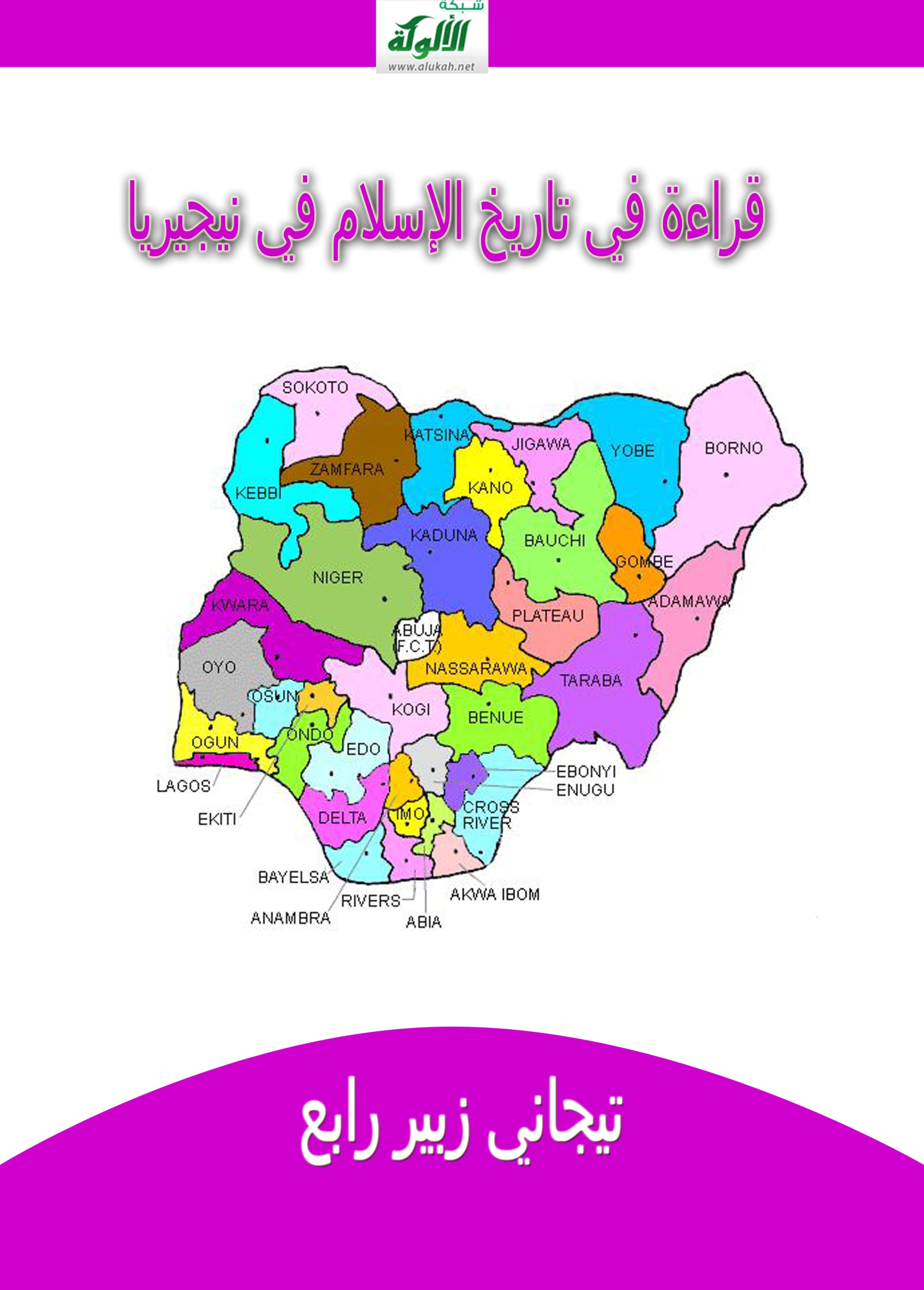 قراءة في تاريخ الإسلام في نيجيرياالمقدمة:الحمد لله رب العالمين، والصلاة والسلام على المبعوث رحمة للعالمين، سيدنا محمد خاتم النبيين وإمام المرسلين، وعلى آله الطيبين الطاهرين، وصحابته رضوان الله تعالى عليهم أجمعين، والتابعين ومن تبعهم بإحسان إلى يوم الدين.أما بعد:فكثيرٌ مما عرف في تاريخ إفريقيا كان عن طريق أكاذيب المستعمر الأوربي؛ ولذا كانت معلومات الناس في مختلف أنحاء العالم عن الإسلام في نيجيريا محتوية على كثير من المغالطات، فمن الجدير بالذكر كشف الغبار عن حقيقة الإسلام في نيجيريا، وفي غرب إفريقيا عمومًا؛ لدحض هذه الشبهات والأكاذيب، وإن إفريقيا هي القارة الإسلامية الأولى في العالم، نظرًا لنسبة المسلمين فيها؛ إذ إن عددهم يبلغ اثنين وخمسين بالمائة من جملة ساكني القارة، وقد قسمت الورقة إلى أربعة مباحث بعد مقدمة وتمهيد ثم الخاتمة.تحدث الباحث في التمهيد عن أصل التسمية النيجيرية، ومساحتها، وموقعها الجغرافي، وطبيعة أراضيها ومناخها.المبحث الأول: خلفية تاريخية عن الممالك القديمة في نيجيريا، والمبحث الثاني: دخول الإسلام في غرب إفريقية وظهوره في نيجيريا، والمبحث الثالث: الحركة الإصلاحية للشيخ عثمان بن فودي (دولة سكوتو)، والمبحث الرابع: دخول الأوربيين المستعمرين.والله تعالى أسأل أن يوفقني إلى الصواب، ويجنبني الزلل في القول والعمل، إنه سميع مجيب الدعوات، ولا حول ولا قوة إلا بالله العليِّ العظيم.التمهيد: التسمية النيجيرية ومساحتها وموقعها الجغرافي وطبيعة أراضيها ومناخهاأولا: التسمية: الجمهورية النيجيرية الاتحادية: اشتق اسم نيجيريا الحالية من النهر الفياض الممتد من أراضي جمهورية مالي وجمهورية النيجر، وتوسط أعماق دولة نيجيريا، فسميت باسمه.وكأن نيجر مأخوذ من (نيغرو)، بمعنى: الزنجي الأسود، فأطلق هذا الاسم على النهر المنسوب إليه، فأصبح نهر (نيغرو)؛ أي: نهر (نيجر).ويرى بعض المؤرخين أن الإسبان ثم الإفرنج هم الذين أطلقوا على نيجيريا هذا الاسم، وتعرف هذه المنطقة عند العرب باسم بلاد السودان، أو بلاد التكرور، ويقول محمد بللو بن عثمان فودي: "ورأينا لبعضهم أنه عبر عن كنو وكثنه وما والاها ببلاد السودان..."، إلى أن قال: إن هذا الاسم التكرور عَلَم على الإقليم الغربي من الجنوب السوداني، وهذا الاسم شائع في الحرمين ومصر والحبشة، ومندرس في محله، حتى لا يعرفه أهل هذه البلاد أصلاً، وإنما ينقلونه من الحجاج الذين سمعوه بالحرمين ومصر".ثانيًا: مساحة الأرض:تغطي نيجيريا منطقة من 923،768 كيلومترًا، يقاس عرضها بحوالي ألف ومائتين 1200 كيلومتر من الشرق إلى الغرب، وحوالي ألف وخمسين 1050 كيلومترًا من الشمال إلى الجنوب.فالنهر النيجيري اخترق البلاد من الناحية الشمالية الغربية، والنهر الآخر نهر بينوي اخترقها من الناحية الشمالية الشرقية، فأصبح النهران يجتمعان في وسط نيجيريا في بلدة لكوجا (Lokoja)، ويشكل ذلك شكلاً لخرطوم الفيل، أو حرف Y الإنكليزي، كما الحال في خرطوم السودان، ثم يجريان وينسكبان في المحيط الأطلسي على ضفاف نيجر ديلتا (Delta)، وانظر إلى الخريطة رقم 1 في ملحق الصور، في آخر البحث.ثالثًا: موقعها الجغرافي: وتقع جمهورية نيجيريا في الساحل الغربي لإفريقيا، على طول المحيط الأطلسي في خليج غينيا، ما بين 4و41 شمالاً من درجة 30 من خطوط العرض أسفل خط الاستواء، تحدها شمالاً بلاد (نيجر)، وشرقًا بلاد: تشاد وجمهورية الكاميرون، وغربًا جمهورية بِنين، وجنوبًا المحيط الأطلسي.ونيجيريا من أشهر الأقطار التي تنتج قسطًا كبيرًا من المنتجات العالمية، فريدة في نظامها، وأغلب المقاطعات في نيجيريا متوجة بالأنهار، خصوصًا منطقة نيجر نهر بينوي Benue .وتعد نيجيريا أكبر بلد إسلامي من الناحية العددية في إفريقيا، وأكثر من خمس وثلاثين في المائة من ساكني القارة الإفريقية من أهالي نيجيريا.رابعًا: طبيعة الأراضي النيجيرية (السطح والمناخ).أ - السطح؛ أي: المناطق الجغرافية، ويمكن تقسيمها إلى عشر مناطق، هي:1 - سهول سكوتو .2 - حوض تشاد .3 - السهول الشمالية العالية .4 - هضبة جوس.5 - حوض نهر النيجر - بنيو.6 - المرتفعات الغربية.7 - المرتفعات الشرقية .8 - السهول الجنوبية الغربية .9 - الأراضي المنخفضة الجنوبية الشرقية .10 - دلتا النيجر .* المعادن: يوجد في نيجيريا غزارة في المعادن الصلبة، وتتراوح من أحجار المعادن الثمينة المختلفة إلى معادن صناعية، مثل: جبس، ورخام، والحديد الخام، وبنتونيت، وباريت، والذهب، والقار، والفحم، والملح الصخري، والأحجار الكريمة، والكاولين، وغير ذلك، وأغلب هذه المعادن إلى الآن لم يتم استخراجها بشكل إحصائي؛ فمستوى استغلال هذه المعادن منخفض جدًّا، ويحتاج إلى استثمارات أجنبية .وهناك فرص كبيرة للاستثمارات في القطاع المعدني الصلب؛ فالحكومة تنادي المستثمرين (محلي وأجنبي) للمشاركة في استغلال الموارد المعدنية الواسعة في نيجيريا، وهي مستعدة لمنح الرخص في هذه المجالات.ب - الـمناخ: يسود المناخ المداري معظم أنحاء نيجيريا، وهو دافئ في معظم أوقات السنة، غير أن المناطق الشمالية أكثر حرارة وجفافًا من المناطق الجنوبية، ويبلغ متوسط درجة الحرارة في الشمال نحو 29م، إلا أن درجة الحرارة اليومية قد تصل إلى 38م، أما متوسط درجات الحرارة في هضبة جوس في أواسط نيجيريا والمرتفعات الشرقية فأقل بكثير، وذلك بسبب الارتفاع الشديد عن مستوى البحر.يبلغ المتوسط السنوي لدرجات الحرارة في الجنوب الرطب نحو 27°م، وبالنسبة للأمطار فإن الجنوب يتلقى نسبة أكبر من المطر من الشمال، ويبلغ المتوسط السنوي للمطر نحو 381 سم في المناطق الساحلية، ويستمر موسم سقوط الأمطار من إبريل حتى أكتوبر، في معظم مناطق نيجيريا، غير أنه يستمر لمدة أطول في جنوب البلاد.ومناخ نيجيريا مناخ استوائي، مع مراعاة الخلافات الإقليمية اليسيرة، وكيفية نزول المطر، تراعي الفصول النيجيرية حركة نظام tropical inter؛ حيث يهب هواء رطب دافئ من الأطلسي، ويتلاقى مع هواء حار جاف، ويجري هناك تلقيح من هواء الصحارى المعروف محليًّا harrmattan أثناء الصيف.أكثر البلاد يقع تحت تأثير الرطوبة، وبهواء بحري استوائي، هكذا معظم البلاد يواجه فصلاً ممطرًا أثناء الصيف، درجات الحرارة عالية على مدار السنة، تتراوح من 25 ° إلى 28°، وفي الارتفاعات الأعلى لهضبات جبال جوس، تتلاقى أشد درجات الحرارة في الشمال النيجيري؛ أكثر من الجنوب؛ إذ تصل إلى 38 درجة.يتفاوت نزول المطر على نحو واسع بين المسافات والمناطق، ومن سنة إلى سنة؛ فمعظم المناطق الساحلية على طول دلتا النيجر، حيث إن الفصل ممطر طول العام، ويستلم أكثر من 4000 مليمتر من المطر كل سنة، وأغلب المناطق في وسط نيجيريا يبدأ الفصل الممطر في إبريل/نيسان أو مايو/مايس، ويمر عبر سبتمبر/أيلول، أو أكتوبر/تشرين الأول، يستلم من 1000 إلى 15000 مليمتر (40 إلى 60 قدمًا)، ضمن هذه المنطقة، وتستلم هضبات جوس مطرًا أكثر بعض الشيء إذا قارنته بأقصى الشمال، بسبب ارتفاعه الأعلى، في مناطق السهل العشبي الجافة، بأمطار متغيرة خصوصًا المنطقة على طول حدود نيجيريا الشمالية الشرقية تستلم أقل من 500 مليمتر (20 قدمًا) من المطر بالسنة، ويدوم الفصل الممطر بالكاد ثلاثة شهور فقط.تختلف النباتات أيضًا بشكل مثير في كل المستويات المحلية؛ وذلك لتغير المناخ، والتربة، والارتفاع، والتأثيرات الإنسانية على البيئة.المبحث الأول: خلفية تاريخية عن الممالك القديمة في نيجيريا:فمنذ آلاف السنين استوطن الإنسان المنطقة التي تعرف بنيجيريا الآن، وقد اكتشف علماء الآثار أدوات حجرية يربو عمرها على 40,000 سنة، ووجدت أيضـًا هياكل بشرية، وبعض مخلفات المستوطنات البشرية التي تنتمي إلى عصور ما قبل التاريخ.وكانت الثقافة قبل الإسلام ثقافة يحكمها فكرٌ وثنيٌّ، بنيت مقولاته على مسلمات ديانات وضعية، خاليًا من القيم العقلانية أو المادية المؤثرة؛ فهي تفسر ظواهر الكون وفق رؤى الإنسان البدائي.ولما كانت هذه هي الثقافة القومية، فهي بالتالي لم تكن تعرف أصوليات التعليم المدرسي، وإنما كانت قناة التعليم الوحيدة بها المنهج البيئي، أو نظام الاقتداء الحرفي بالراشدين على سبيل التلمذة الصناعية.ونظام الحُكم نظام أرستقراطي بحت؛ إذ يتوارث الحكام مناصبهم كابرًا عن كابر، وزمام الأمر بيد الملوك، ويعاونهم أمناؤهم من كبار مواليهم المخلصين لهم، ومن رؤساء جنودهم الحارسين لمملكتهم، ومن كهنتهم المشيرين لحركاتهم، أما القضاة فكبير كل عائلة قاضيها، ورئيس كل قبيلة حاكمها، وقاضي القضاة هو الملك الذي يعتبر نفسه نائبًا عن الله في أرضه، ولكل كبيرٍ ورئيسٍ حق سماع القضايا الصغرى في ناحيته وولايته الخاصة، أما القضايا الكبرى فإنها ترفع إلى مجلس الملك، فيجتمع الأعيان لسماعها، والنظر فيها، وليس لهم قانون مدون في كتابٍ، إنما يحفظون في صدروهم ما يتوارثونه عن أسلافهم من تقاليد وعاداتٍ.أما العقوبات فأولها القتل لمن قتل نفسًا بغير حق، أو كان لصًّا محاربًا، أو خائنًا للوطن، أو مخالفًا لأمر السلطان على سبيل الاستفزاز، ثم النفي، وهو جزاء من استحق القتل من العظماء الذين يخشى من قتلهم الفتنة، ثم الغرامة، وهو جزاء من زنى بامرأة محصنة متزوجة، فيؤخذ ما يعدل ثُلثَ المهر الأصلي على المرأة، ويسلم إلى الزوج الشرعي، تعويضًا له عن التمتع والتلذذ بزوجته، والرهن هو ما يحبسه المديون لدائنه، كأن يحبس عنده ولده ليستغله حتى يدفع ما عليه من الدين عاجلًا أو آجلًا.ومن أهم الممالك بالمنطقة قديمًا:أولاً: مملكة كانم، وهي دولة قديمة نمت في شرقي بحيرة تشاد، وهي الدولة التي عرفت فيما بعد بدولة البرنو، عندما انتقلت إلى غربي بحيرة تشاد، وهي أكبر دولة نشأت في منطقة المراعي بين نهري النيجر والنيل.يرجع أصل شعب هذه الدولة إلى الهجرات المختلفة لغربي إفريقيا، من البربر والزغاوة، في الفترة بين سنتي 184 - 648هـ، 800 - 1250م.وتعرض الزغاوة لهجرة جديدة من الطوارق الملثمين، ومثلها من التبو والتيدا، ويرجع ملوك هذه الأسرة نسبهم إلى سيف بن ذي يزن الحميري؛ ولذا عرفت بالأسرة السيفية.وصلت برنو قمة مجدها وتوسعها في عهد الماي إدريس علومة (ألوما)، وسارت الدولة في عهد خلفائه (أبنائه الثلاثة)، بقوة الركائز التي وضعها والدهم، وجاء من بعدهم علي بن عمر (1055 - 1096هـ، 1645 - 1685م)، وحافظ على ميراث جده إدريس، وظهر الضعف في خلفائه، إلى أن داهمهم الشيخ عثمان بن فودي نتيجة للموقف العدائي الذي وقفته منه برنو، وكادت الدولة تسقط في يد الشيخ عثمان بن فودي لولا السياسة الجديدة التي انتهجها الشيخ محمد الأمين الكانمي، الذي تولى السلطة عندما استعان به سلطانها، وظل حكم برنو في أسرة الكانمي إلى أن دخل رابح بن فضل الله الزبير البلاد سنة 1311هـ، 1893م، واستولى على السلطة، إلى أن قتله المستعمرون الفرنسيون عام 1318هـ،1900م، وناضل من بعده ابنه فضل الله حتى غلبه الفرنسيون، وسقطت برنو في أيديهم سنة 1312هـ، 1901م.وهناك أسطورة شائعة بين أهالي تلك المناطق المحيطة ببحيرة تشاد، تقول: إن هذه المنطقة هي نفسها الأرض التي عاش فيها سيدنا نوح عليه السلام؛ لذلك أطلقوا عليها اسم برنوه، ومعناها: أرض نوح في اللغة المحلية.ثانيًا: دويلات هوسا: وفي القرن الحادي عشر الميلادي أسست قبائل الهوسا عدة دويلات في المنطقة الواقعة غربي برنو، وكل مدينة تتخذ شكل الدولة، وكان لبعض هذه الدويلات مثل: كانو، وكاتشنا علاقات تجارية مع أقطار في شمالي إفريقيا والشرق الأوسط، وفيما بعد أصبحت كانو (Kano) وكبي (Kebbi)، وبعض دويلات الهوسا الأخرى جزءًا من إمبراطورية صنغي.ثالثًا: مملكة إيف: وفي الجنوب قامت قبائل اليوروبا بإنشاء مركز ثقافي مهم بمنطقة إيف منذ عام 100م، وفيما بعد أنشأت مجموعات من اليوروبا في منطقة إيف دويلات في أجزاء مختلفة في المنطقة المجاورة، من أهمها: مملكة أويو (Oyo)، التي امتدت إلى ما يعرف الآن بدولة بنين (Benin) خلال القرن الثامن عشر الميلادي.المبحث الثاني: دخول الإسلام إلى غرب إفريقية وظهوره في نيجيريا:دخل الإسلام إلى إفريقيا منذ القرن الأول، لـما وطئت القارة أقدام مهاجري الحبشة رضي الله عنهم، ثم استقر الإسلام في بعض بلدانها إبان فتوحات المسلمين، ويمكن القول بأن دخول الإسلام في إفريقيا مر بمراحل ثلاثة.المرحلة الأولى: من 640 م إلى 1050 م.تم في تلك الفترة فتح شمال إفريقيا ودخولها في الإسلام، وفي بقاع امتد من ساحل البحر المتوسط شمالاً إلى السودان جنوبي الصحراء الكبرى.وبالنظر إلى الحركات الإسلامية التي تدفقت من الشمال إلى الغرب، والتي امتدت من ممالك (غانا) و(مالي) و(أوداغشت)، فلا نشك في أن نفوذ الإسلام قد امتد إلى بلاد هوسا منذ وقت ظهوره وانتشاره المعروف.وكانت فتوحات إفريقيا على يد عقبة ين نافع الفهري سنة ست وأربعين للهجرة، وذلك لما فتحت مصر أيام عمر بن الخطاب رضي الله عنه على يد عمرو بن العاص، واستقر فيها، ولى على إفريقيا عقبة بن نافع، وتوسع عقبة نحو المغرب، وبنى القيروان؛ لتكون قاعدة للجند، وواصل فتوحاته إلى فزان وغدامس وكوار، والأخيرة مدينة معروفة ببلاد غوبر من أقاليم النيجر، ولا تبعد كثيرًا عن حدود نيجيريا الحالية.استمرت الفتوحات بعد هذا حتى انتشر الإسلام، ليس في إقليم هوسا فحسب، بل في كافة ربوع إفريقيا؛ وذلك بالجهود التي بذلتها الدول الإسلامية التي قامت في المنطقة، مثل: مملكة غانة، ومملكة مالي، ومملكة كانم برنو، وبجهود التجار المتجولون عبر طرق القوافل التي تخترق الصحراء الكبرى جنوبًا؛ حيث ينتهي الطريق إلى برنو، وآخر ينتهي في كنو، وهذه الطرق تدل على العلاقات التجارية القديمة بين هذه المناطق وشمال إفريقيا، الأمر الذي أدى إلى نشر الإسلام في هذه المنطقة.إن من أهم ما تتسم بها منطقة غرب إفريقيا وجود الطرق المتعددة الموصلة إليها من زمنٍ بعيدٍ، الأمر الذي جعل الناس يأوون إليها رجالًا وركبانًا على حسب أصولهم، ومختلف عروقهم ولغاتهم وألوانهم، وهذا الذي حث أهل المنطقة على فتح العلاقات التجارية بينهم وبين شعوب أخرى."فقد ظهر التجار العرب منذ النصف الثاني من القرن الثامن الميلادي، وزاد نفوذهم بعد غزو المرابطين لمملكة غانا عام (479هـ) (1077م) ، وكانت تلك الفترة المعاصرة للعصور الوسطى في أوروبا، هي فترة ازدهار لطرق التجارة الصحراوية.وقد اشتهرت من هذه الطرق أربعة، وهي: من تونس وليبيا إلى منطقة بحيرة تشاد، ومن تونس إلى بلاد الهوسا، ومن الجزائر إلى أواسط نهر النيجر، وكذلك من المغرب إلى أعالي نهر النيجر وحوض نهر السنغال.وكان قوام هذه التجارة مقايضة الملح بالذهب الذي يكثر وجوده بين نهر النيجر والسنغال، كما كانت التجارة تشمل جلب الرقيق وغيره من السلع، واتخذ التجار من هذه الطرق وفروعها منافذ لتجارته، وكان التجار يجمعون بين دور التاجر والعالم أو الداعي في بث العقيدة الإسلامية، ونتيجة لهذه الصلات السلمية اتسع نطاق التجارة، وزادت الهجرة، فاتصل التجار بالوطنيين، وخالطوهم السكن، وكثرت المصاهرة، ومهد ذلك كله لانتشار الإسلام بين الشعوب التي تنتشر في هذا الإقليم، مثل قبائل: الولوف، والتكرور، والسوننكة، والديوله، والصونغي، والماندنغو، والفلاتة، والهوسا، والكانوري، وغيرهم.المرحلة الثانية: ما بين القرن الحادي عشر والسابع عشر الميلادي 1050 - 1750م.توقف النشاط الإسلامي قليلًا في أخريات القرن العاشر الميلادي بسبب ثورات البربر وحروب الروم وفتن ملوك المغرب، ولكنه في القرن الحادي عشر استأنف نشاطه، ودخلت في حظيرته قبائل الصحراء، وأسست في السودان ممالك ومراكز كبيرة كان لها أثر كبير في نشر الدعوة الإسلامية، وكان مجال هذا النشاط الرئيسي غرب إفريقيا والسودان الغربي بين الزنوج.وقد دخل الناس ودخل الدين الحنيف إلى كانم عن طريق مصر.المرحلة الثالثة: تمتد من عام 1750 - 1901 م.وفي هذه المرحلة نهض الإسلام نهضة قوية على أيدي مشايخ الطرق الصوفية؛ وذلك في أواخر القرن الثامن عشر الميلادي، ويمتاز هذا الدور بظهور عدد كبير من المصلحين الدِّينين من الجنس الإفريقي، منهم: الشيخ عثمان بن فودي، والشيخ محمد الأمين الكانمي، والشيخ الحاج عمر بن إدريس، والشيخ محمد المهدي، وغيرهم.ومن أهم الأسباب التي أدَّت إلى انتشار الإسلام في إفريقيا ما يأتي:1- عدالة الإسلام ومساواته بين الناس، وبُغضه للتفرقة العنصرية.2- بساطة تعاليم الإسلام، وسهولة فهمه، ويسر الدعوة إليه.3- نشر الدعوة الإسلامية لا يسخر لمصالح فئة معينة، أو يحقق مكاسب لكتل سياسية متصارعة، وليست للدعوة الإسلامية أهداف غير انتشار الإسلام، وهذا يخالف تمامًا ما تقوم به بعثات التنصير؛ من حماية للمصالح الاستعمارية، وخدمة للمستثمرين، وتجارة الرقيق مع ممارسة جميع أنواع القسوة في نقل الملايين من الإفريقيين إلى العالم الجديد طيلة القرنين السابع عشر والثامن عشر.4- يقدم الإسلام للمسلمين قوة الشعور بالوحدة، ويؤلف بين قلوب أبنائه، وهذا منبعث من عقيدة التوحيد، وأحكام صلة الفرد بالله؛ فالوثني الإفريقي ينتقل بعد إسلامه إلى أحضان الجماعة المسلمة، ويصبح عضوًا في مجتمع متماسك يشعُرُ الفرد فيه بذاته وكرامته، وفي هذا انتقال حضاري من البدائية والصراع القبَلي إلى الوحدة والتكتل والعمل الجماعي في صالح القبيلة والأمة، وليس هناك تمييز بين الألوان.5- الجوار الجغرافي واتصال الرقعة الأرضية: تلتحم إفريقيا بآسيا (مقر الوحي) في أقصى الجزء الشمالي شرقي إفريقيا، من خلال برزخ السويس، ويمثل هذا الالتحام المعبر البري الوحيد بين القارتين، ومن خلاله عبرت الهجرات من آسيا إلى إفريقيا، واتجهت إلى شمال وشمال شرقي القارة الإفريقية.ولما جاء الإسلام ودان به كثير من أقطار نيجيريا عمل أمراؤها وملوكها بالنظام الإسلامي، وكان للعلماء والفقهاء دور عظيم في تبيين أحكام الله ورسوله فيما يصدر للناس في حياتهم الفردية والاجتماعية، وعلى كل إقليمٍ أو قطرٍ إسلاميٍ ملك أو سلطان يحمل لقبًا معينًا، مثل: "الماي" لأهل برنو، و"المنسا" لأهل مالي، و"الزا و"السن" و"أسكيا" لأهل سنغاي، و"سركي" لأهل هوسا، وببا أديني لأهل يوروبا.وأكثر أولئك السلاطين علماء وفقهاء، وإذا لم يكن السلطان نفسه عالِمًا فقيهًا اتخذ أحد العلماء البارزين وزيرًا يدير له الدولة على وَفْقِ الشريعة، ولا بد من هيئةٍ شوريةٍ على شكل "لجنة التقوى"، من كبار العلماء والفقهاء، على ما سنَّ الخليفتان أبو بكر وعمر رضي الله عنهما من الأنظمة؛ لذلك تلقب أكثرهم بأمير المؤمنين، وأول من تلقب بأمير المؤمنين في هذه المنطقة هو محمد أسكيا الأكبر، ثم الشيخ عثمان بن فودي، وخلفاؤه، وكان له أمراءُ في الأقاليم على نحو ما للخلفاء من الولاة والحكام والأمراء، ولكل أميرٍ في إقليمه وزير الدولة، وقائد الجنود، والإمام الأكبر للصلاة، وقاضي القضاة، وكبار العلماء، وكبار الجنود، وعمال الولايات.المبحث الثالث: الحركة الإصلاحية للشيخ عثمان بن فودي (دولة سكوتو):شهد القرن الثالث عشر الهجري/ التاسع عشر الميلادي حركة إصلاحية دينية وثقافية واجتماعية وسياسية كبرى، شملت منطقة واسعة من غرب إفريقيا جنوب الصحراء، وتوجت في النهاية بإقامة دولة إسلامية على يد مؤسسها وزعيمها الروحي الشيخ الداعية المجدد عثمان بن محمد فودي الفلاتي رحمه الله.ولد الشيخ عثمان بن فودي في بلدة "طغل" (Degel) على أطراف إقليم "غوبر" (Gobir) إحدى ولايات الهوسا بشمال نيجيريا سنة 1168 هجرية ـ 1754 ميلادية، ووالده محمد الفلاتي الملقب بفودي، وكان معلم القرآن والحديث في قريته.وبعد أن أكمل ابن فودي حفظ القرآن الكريم على يد والده، شرع ينتقل من عالم إلى آخر، يتعلم ويتفقه حتى أصبح عالِمًا، ومن أشهر من تلمذ عنهم من العلماء الشيخ جبريل بن عمر، وقال عنه تلميذه ابن فودي:إن قيل في بحسن الظن ما قيلا = فموجة أنا من أمواج جبريلاولم يكن هذا الشيخ الذي استطاع أن يبني أسس دولة دامت مدة قرن كامل (1804 ـ 1903م)، في حقيقة أمره، إلا رجلًا تشبع بثقافة إسلامية واسعة، ومنح من الصفات الخلقية، والمواهب العقلية، والشجاعة في الرأي، والصدق في الإيمان، والإخلاص في العمل، وحسن الموعظة، ما هيأه الله تعالى به، ليقوم بدور المصلح الدِّيني المجاهد في سبيل نشر الدِّين، ومقاومة الكفر والوثنية، وقمع البدع والخرافات، وتخليص المسلمين - من بني قومه - مما كانوا عليه من الانحطاط في الأخلاق والسلوك، وسوء الاعتقاد، والجهل بحقائق الشرع، وشدة الفُرقة والانقسام.يقول عنه ابنه محمد بللو أمير المؤمنين في إنفاق الميسور: إنه عَلَم العلماء، ورافع لواء الدين، أحيا السنَّة، وأمات البدعة، ونشر العلوم، وكشف الغموم، بهر علمه العقول، جمع بين الحقيقة والشريعة، فسر القرآن سنين عديدة...متعبدًا ناسكًا، تصدر للتدريس وبث العلم، فملأ القطر المغربي معارفَ وتلاميذَ.وما كان الشيخ عثمان بن فودي يهيئ نفسه لملك أو سلطان، ولكنه نذر نفسه وبوضوح من أول أيامه للعلم والتعليم بعد أن حفظ القرآن، وتعلم الحديث والفقه، واطلع على مؤلفات الكثيرين من كتب السلف، واحتك بالكثيرين من علماء بلده وعصره مباشرة وفكرًا، وما وجد من المخطوطات والمطبوعات في نيجيريا من تأليف للشيخ عثمان بن فودي، وأخيه الشيخ عبدالله، وابنه محمد بللو، وابنته الشاعرة أسماء أكثر من أربعمائة مؤلف، وأغلبها الغالب باللغة العربية، وبعضها بلغة الفلاني، وبعضها بلغة الهوسا ليؤكد ذلك .ومدار تعاليم الشيخ رضي الله عنه على خمسة أقسام:القسم الأول: ما فرضت به الشريعة، وهي الأصول والفروع الظاهرة والباطنة.القسم الثاني: في الحث على اتباع سنة رسول الله صلى الله عليه وسلم.القسم الثالث: في رد الأوهام التي توهمها الطلبة (وهؤلاء قد شغلوا بعلم الكلام)، فشاع عند الناس أن من لم يشتغل بالتوحيد على النمط الذي يقررون، فهو كافر، وأشاعوا أن عوام المسلمين لا تؤكل ذبائحهم، ولا يناكحون، مخافة أن يكونوا لم يعرفوا التوحيد، وابتلاهم الله بانتهاك حرمة خاصة أيضًا، فتناولوا فقهاء وقتهم من أهل العلم والدين، ومن هم على سبيل المهتدين.القسم الرابع: في إخماد البدع الشيطانية ورد العوائد الردية.القسم الخامس: في بث العلوم الشرعية، وتحديد المشكلات فيها، والإفادة بالغرائب النوادر في العلوم.وهكذا كان الشيخ يسعى بين قومه ليقوم عقيدتهم وسلوكهم، ولم يمضِ به وقت كبير في جو مثقل بحركة علمية كبيرة وحركة اقتصادية واجتماعية عامة، حتى كثر أتباعه وأحبابه، وحتى أثار ذلك اهتمام أولي الأمر من أهل السلطان ومن تبعهم، بما في ذلك بعض العلماء، الذين سماهم الشيخ علماء السوء؛ لضلوعهم في ضلالة الجهلة وفساد الحكام، ولم يكن غريبًا في تلك الظروف أن تكون مواجهة مع السلطة وأتباعها، يمتحن فيها الشيخ وجماعته بعد أن حاولوا معه أسلحة الترغيب والتودد، ثم أسلحة التهديد والإرهاب.يذكر أمير المؤمنين محمد بللو أن أعداءهم أجمعوا كيدهم على نصب القتال بينهم وبين الشيخ، لا يشكون في أن الدولة لهم؛ لما يرون من ضعف أتباعه من المقاتلة، فاجتمع أمرهم على زجر الدعاة إلى الله، ومنعهم من الوعظ، وأمر كل واحد أن يرجع إلى ما وجد عليه آباءه وأجداده عليه، فلم يرعنا إلا إنذار أمير غوبر" نافات" لثلاثة أمور، وهي كالتالي: 1 - لم يرضَ لأحد أن يعظ الناس إلا الشيخ وحده.2 - لم يرضَ لأحد إلا وارثه من آبائه ومن لم يرث الإسلام، فليعد إلى ما وجد عليه آباءه.3 - وألا يتعمم أحد بعد اليوم، ولا تضرب امرأة بخمارها على جبينها.وهذا إنذار في الأسواق، ويشاء ربك أن يموت "نافات" أمير غوبر بعد ذلك بقليل، لكن خلفه ابنه، وغزا قرية من قرى الإسلام على حين غفلة من فقهائها وقرائها في نهار رمضان وهم صائمون، ونهبوا أموالهم، وأسروا ذراريهم، وأخذوا يفترشون الكتب والمصاحف، ويحتطبون الألواح فيوقدون بها، ويستهزئون بأهل الإسلام.تلك كانت بداية تحول الحركة من دعوة إلى سبيل الله بالحكمة والموعظة الحسنة إلى جماعة ترى الهجرة بدينها واجبًا، فكانت رسالة الشيخ لإخوانه وأتباعه في كتابه "بيان وجوب الهجرة"، ولكن ذلك كله لم يحمِ الشيخ وأتباعه من البغي والعدوان، فأصبح الجهاد فرض عين على الشيخ وأتباعه، وتتابعت انتصارات الشيخ التي عدها معاصروه وأتباعه من الخوارق إلى أن تأسست الخلافة العثمانية السكتية.يقول "محمد بللو" عن موقفهم من حكام ديارهم: إنه لما علمنا انقطاع حبال الأمانة بيننا وبينهم، وقد أعانهم على عداوتنا جميع من كان على مشاركتهم من السودانيين والطوارق، ولم يبقَ لنا ملاذ وملجأ في ملوك هذه البلاد؛ لتضافرهم على عداوتنا، وتعاونهم على ذلك رومًا منهم استئصالنا - اجتمعنا وتشاورنا في أمرنا، وقلنا: إنه لا يتأتى للناس أن يكونوا هملاً من غير وال، فبايعنا الشيخ على السمع والطاعة في المنشط والمكره، فبايع هو على الكتاب والسنة.هكذا أصبح الشيخ أميرًا للمؤمنين، وقاد جهاده المظفر الذي كان ولا يزال له الأثر البالغ في تاريخ الإسلام عامة، وفي تاريخ بلاد الهوسا واليوربا، وما أصبح فيما بعد نيجيريا الفدرالية التي نعرفها اليوم، والتي يشكل المسلمون أغلبيتها الغالبة، وقد كان الشيخ وأتباعه يتبعون في دعوتهم خطى الرسول صلى الله عليه وسلم، وخطى الخلفاء الراشدين عليهم رضوان الله، بوعي عميق، ونية صادقة، ومعرفة دقيقة لتفاصيل المسيرة النبوية، والخلافة الإسلامية، وبتوفيق من الله عظيم.في ذات الوقت أخذ الشيخ وجماعته يترجمون علمهم وأفكارهم إلى واقع ملموس، فقامت الخلافة الإسلامية العثمانية السكتية كدولة إسلامية بكل ما عرف عن الدولة الإسلامية من نظم أساسية؛ فكانت الخلافة القائمة على البيعة، وكان الوزراء والأمراء والعمال والقضاة والمحتسبون، ولم يرضَ الشيخ وجماعته أن يرتحلوا لأية عاصمة من عواصم حكام الهوسا السابقين، فقد كانت بالنسبة لهم دار كفر، وآثروا أن يشيدوا عاصمتهم، فأسسوا مدينة سكتو، وهي عاصمة الولاية الغربية من ولايات شمال نيجيريا الآن، ولحماية حاضرة الخلافة الفتية أقيم رباط على مقربة منها في (ورنو)، وكان أول حاكم لورنو محمد بللو بن الشيخ عثمان وخليفته، ولقد توفي الإمام المجاهد أمير المؤمنين عثمان بن فودي رحمه الله سنة 1233هـ - 1818م.ولا تزال سكتو عاصمة الخلافة العثمانية عاصمة للإقليم المسمى عليها، كما أن حفيد الشيخ عثمان يقطن هناك، وكذلك الوزير، ويعرف خليفة الشيخ الآن بعد أن سقطت الخلافة على أيدي البريطانيين عام 1903 باسم (سركن مسلمي)؛ أي: رأس المسلمين، ولا يزال يتمتع بمكانة كبيرة في نيجيريا كرمز لوحدة المسلمين ومكانتهم، وهو بهذه الصورة صاحب المكانة الأولى بين المسلمين في كل نيجيريا على اختلاف ولاياتها وقبائلها، ولا تزال بيوت الإمارة قائمة، والأمراء يتسلسلون إلى بداية الخلافة العثمانية السكتية، ومرد ذلك أن البريطانيين الذين أفلحوا في إسقاط الخلافة وقتلِ الخليفة الطاهر، وقد استشهد في (برمي) وهو في سبيله شرقًا للاتصال بالسودان، لم يفلحوا في طمس معالمها.وتبلغ نسبة المسلمين في نيجيريا إلى 75%، وتشمل قبائل الشمال كلها سوى نزر يسير تأثر بالإرساليات التنصيرية وما تقدمه، وبالاستعمار الصليبي ومغرياته.وبالرغم من عدم قيام الإحصائيات الدقيقة من الحكومة يعتبر آخرون أن نسبة المسلمين أكثر من 60%، و35% مسيحيون، والبقية من الديانات الإفريقية. تعمق الإسلام في الشمال بصفة عميقة يصعب التمييز بين الرجل الهوساوي والإسلام؛ لأنه يعتبر أن كل شمالي هوساوي مسلم.وفي أواخر القرن التاسع الهجري أصبحت المسيحية قوية في الجنوب، شرقيه وغربيه، انحاز الجنوب الغربي إلى المسيحية الإنجليزية، والشرق إلى المسيحية الكاثولكية الرومانية.ثم إن الإسلام انقسم إلى طوائف وفرق، كما الحال في جميع الأقطار الإسلامية، فيوجد فيها الطرق الصوفية؛ كالتيجانية والقادرية، ويوجد طوائف أخرى؛ كالشيعة، والسلفية، وغير ذلك.ويلاحظ أن سلطان الأمراء قبل الاستعمار كان قويًّا وفعالاً؛ إذ يملكون القدرة في تدبير شؤون البلاد، ويخضع لهم رقاب الجميع، ولا يوجد عندهم مخالف في السر والعلن؛ فالإمارة تعتبر رمزًا للإسلام، وشعارًا للدين، كما يشعر كل المواطنين بوجوب الخضوع له، والانقياد لأوامر؛ ولهذا وحتى بعد وجود الاستعمار استمر الناس بالانقياد لهم، وأعطى لهم كل فرد وجوب الطاعة؛ فالأمراء لهم أهمية كبيرة في نفوس الشعب، ولا زالت منزلتهم وسلطانهم كذلك.وقد جعل لهم الدستور 13% من مصادر الموارد لكل المناطق المحلية التي يمتد سلطانهم إليها، وكذلك منح لهم الحق في إدارة كل الشؤون الدينية؛ كالمساجد والمدارس الإسلامية، وكل ما له صلة بالدين، وإن كان الدستور اعترف بهم فإنه لا يعطيهم نفوذ وسلطان يتحكمون من خلاله بمصادر الدولة، كما يلاحظ أن رئيس الدولة والحاكم بل ورئيس الحكومة المحلية أعلى منه منزلة، وأصبحت شخصية الأمير هي المحور الرئيسي إذا كان رجلاً صالحًا وطيبًا وحكيمًا، فإنه يستفيد من الولاية بقدر ما يستفيد منها حاكم الولاية، وإن كان عكس ذلك فقد لا يلاحظ له وجود.من أهم الأمراء: أمير كانو، وأمير سوكوتو، وأمير غامباري، وأمير إلورن، وأمير بورنو، وأمير إيبرا، وأمير زاريا، وأمير قوندو.المبحث الرابع: دخول الأوربيين المستعمرين:وما من قارة من قارات العالم حفت بها وبتاريخها الأكاذيب مثل إفريقيا، وللأسف الشديد فإن معلومات الناس في مختلف أنحاء العالم عن قارة إفريقيا كانت عن طريق تلك الأكاذيب التي حاكتها الدول الاستعمارية الأوربية.وحتى سنة 1800م ظلت مناطق إفريقيا السوداء مجهولة بالنسبة للجغرافيين الأوربيين، ولم تتوفر لديهم معلومات كافية لمدة طويلة، وسبب ذلك هي الملاريا (Malaria)؛ لأن في كل عشرة من الأوربيين الذين ينزلون بسواحل غرب إفريقيا، فمن المؤكد أن ستة منهم على الأقل سيموتون بالملاريا قبل نهاية العام ، حتى شاع تسمية مناطق غرب إفريقيا بـ: "مقبرة الرجل الأبيض"، وكان البرتغاليون أول الأوروبيين الذين وصلوا إلى نيجيريا، وأنشؤوا مركزًا تجاريًّا قرب بنين، في أواخر القرن الخامس عشر الميلادي، ثم قاموا بتطوير تجارة الـرقيق، بالاشتراك مع زعماء القبائل الإفريقية، وفيما بعد كان البريطانيون والهولنديون وغيرهم من التجار الأوروبيين يتنافسون في هذه التجارة، وبنهاية القرن الثامن عشر الميلادي أصبح البريطانيون أبرز تجار الرقيق في الساحل النيجيري.ومن أهم البعثات الاستكشافية التي قام بها الأوربيون في تلك الفترة بقصد التوغل في المناطق الإفريقية الداخلية، تلك الرحلة التي قام بها مونجوبارك Mungo Park، الذي غادر إنجلترا سنة 1795 قاصدًا استكشاف مناطق نهر النيجر.أرسل البريطانيون عيونهم على فترات من الزمن ليستكشفوا أسرار المنطقة، ومن أبرز هؤلاء العيون: (كلابرتون) Clapperton و(دينهام) Denham و(أدني) Oudney، وقد زار هؤلاء منطقة (برنو)، و(كانو)، و(سوكوتو) عدة مرات بعد الرحلات الاستكشافية التي قام بها (مونجو بارك) Mungo park قبلهم، وفعلًا حصلوا على بُغيتهم، فبعد مدة من الزمن مشوبة بالمكر والمكائد واختلاق اتفاقيات تجارية وسياسية، قام الإنجليز بحملة شرسة على دولة (سوكوتو) الإسلامية، وقاومهم جنود الإسلام، ولكن لما لم تكن المقاومة من الإمارات الإسلامية موحدة لم تجدِ شيئًا، وسقطت الإمارات الإسلامية على يد الإنجليز واحدة تلو الأخرى، وأخيرًا سقطت العاصمة (سوكوتو) عام 1903م.وفي أواخر القرن التاسع عشر الميلادي أنشأت بريطانيا محميات في أجزاء من جنوب نيجيريا، وظلت شركة تجارية بريطانية تسمى شركة النيجر الملكية تحكم معظم أجزاء شمال نيجيريا حتى عام 1900م، وفي تلك السنة حولت بريطانيا تلك المنطقة إلى محمية تسمى محمية شمال نيجيريا، وفي عام 1906م أصبح الجنوب النيجيري بما فيه لاجوس مستعمرة ومحمية جنوبي نيجيريا، ولقد حارب النيجيريون في كل مناطق الاستعمار الإنجليزي، وبخاصة في المناطق الشمالية، ولكن الإنجليز قاوموهم، وفي عام 1914م وحدت بريطانيا كلًّا من شمال نيجيريا وجنوبه في وحدة واحدة سميت محمية اتحاد نيجيريا.تقاسمت الدول الاستعمارية إفريقيا في مؤتمرها الذي عقدته في برلين عام 1282هـ/ 1884م، وتعاهدت فيه على احتلال العالم الإسلامي، ونصت قرارات المؤتمر على أنه لا يكفي إعلان الحماية على بلد ما دون احتلاله فعليًّا، وكان ذلك واقعًا عانت منه القارة كغيرها دهرًا.ولعل الإنجليز لم يفتقروا إلى نية إبادة الأفارقة في بلدانهم، أسوة بما فعلوه بالهنود الحمر في أمريكا لولا لطف الله بهذه القارة.الخاتمةالحمد لله الذي بنعمته تتم الصالحات، والصلاة والسلام على المبعوث رحمة للعالمين، وعلى آله وصحبه والتابعين، ومن تبعهم بإحسان إلى يوم الدين، وبعد:فإني أستخلص من هذا البحث ما يأتي:- إن دخول الإسلام في نيجيريا قديم؛ أي: منذ فتوحات إفريقيا على يد عقبة بن نافع الفهري سنة ست وأربعين للهجرة 46هـ.- إن الإسلام في نيجيريا لم ينتشر بالسيف، وإنما انتشر بواسطة أناس كانوا مثلاً أعلى وقدوة حسنة؛ ولذلك أصبحت قلوب الجماهير متعلقة بكل ما هو إسلامي.- إن الحركة الإصلاحية الفودية هي التي أعادت للمسلمين في تلك المنطقة روح الإخاء، وربطتهم تحت راية واحدة، وأيقظتهم من سباتهم بعد فترة الركون.بناءً على هذه النتائج يوصي الباحث بالآتي:- أدعو الجيل الجديد من الباحثين لبذل المزيد من الجهود لاستخراج كثير من الكنوز التي تركها الأسلاف، حتى يكتب صفحة جديدة من تاريخ هذه المنطقة، غير المزورة المتداولة التي أشاءها المستعمر وقررها في مناهج التعليم.- أدعو إلى إنشاء لقاءات بين علماء المنطقة، ولو على نطاق الإنترنت، لنفض الغبار عن تاريخ المنطقة.وما كان من صواب فبتوفيق من الله تبارك وتعالى، وما كان من خطأ فمني ومن الشيطان، فأستغفر الله العليَّ العظيم وأتوب إليه، والحمد لله رب العالمين.المصادر والمراجعالقرآن الكريم. ابن هشام: عبدالملك بن هشام بن أيوب الحميري المعافري، أبو محمد: السيرة النبوية: الناشر دار الجيل سنة 1411هـ. الوري: آدم عبدالله: الإسلام في نيجيريا.توفيق حسين أبو بكر: جمهورية النيجيرية، بحث غير منشور.شريف عبدالعزير: الإمام المجاهد عثمان بن فودي، بحث غير مطبوع. شيخ عثمان كبر، الدكتور: الشعر الصوفي في نيجيريا.علي أبو بكر، الدكتور: الثقافة العربية في نيجيريا، الطبعة الأولى 1972 م. المباركفوري صفي الرحمن: الرحيق المختوم. محمد بابنجيدا محمد الدكتور: الإسلام والمسلمون في نيجيريا، مجلة البيان (238) تصدر عن المنتدى الإسلامي.محمد بللو: إنفاق الميسور في تاريخ بلاد التكرور، طبع عام 1382ه - 1964م.محمد موسى البر - جامعة القران الكريم والعلوم الإسلامية، الإسلام والمسلمون في إفريقيا، بحث غير مطبوع.محمود شاكر: التاريخ الإسلامي، المكتب الإسلامي، الطبعة الثانية 1996م.مقابلة: الشيخ أمين غوني ممد (انشاروا) جمهورية نيجر في رحلتي معه إلى الحج عام 2006م.الموسوعة العربية العالمية: عمل موسوعي ضخم، اعتمد في بعض أجزائه على النسخة الدولية من دائرة المعارف العالمية World Book International، شارك في إنجازه أكثر من ألف عالم، ومؤلف، ومترجم، ومحرر، ومراجع علمي ولغوي، ومخرج فني، ومستشار، ومؤسسة من جميع البلاد العربية.داود عبدالقادر إيليغا، الأنظمة التعليمية الوافدة إلى غرب إفريقيا وآثارها على المجتمع، ورقة مقدمة إلى ملتقى الجامعات الإفريقية، تقيمه جامعة إفريقيا العالمية بالسودان يناير 2006م.الودغيري: عبدالعلي، الدكتور، رئيس الجامعة الإسلامية بالنيجر: ملامح من التأثير المغربي في الحركة الإصلاحية للشيخ المجدد عثمان بن فودي، بحث غير مطبوع.الودغيري الدكتور عبدالعلي، رئيس الجامعة الإسلامية بالنيجر: ملامح من التأثير المغربي في الحركة الإصلاحية للشيخ المجدد عثمان بن فودي. THE PENGUIN ATLAS OF AFRICAN HISTORY BY COLIN MCEVEDY.كولين ماكيقيدي: الأطلس التاريخ الإفريقي، ترجمة مختار السويفي، الهيئة المصرية العامة للكتاب 1987م.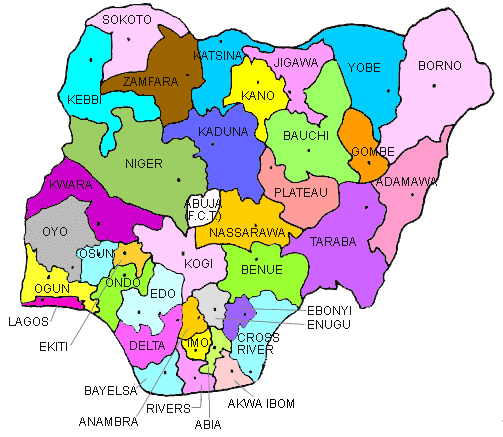 